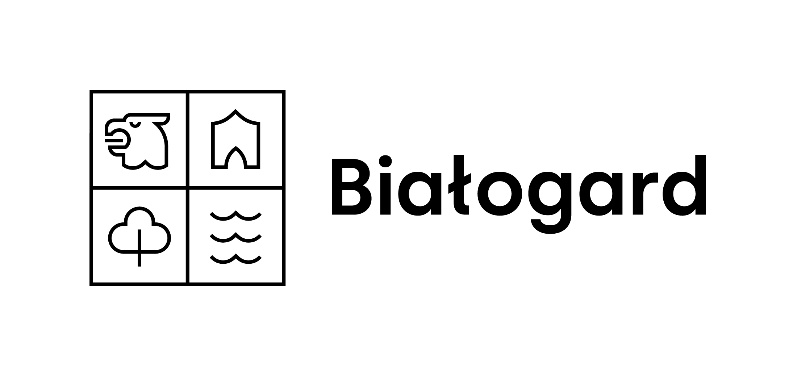 ANKIETA WSTĘPNEGO UDZIAŁU W PROGRAMIE „CIEPŁE MIESZKANIE” Ankieta nie stanowi zobowiązania do udziału w Programie, a jej złożenie nie jest równoznaczne ze złożeniem wniosku o przyznanie dofinansowania. Dane w niej zawarte posłużą do oszacowania liczby podmiotów zainteresowanych realizacją przedsięwzięć polegających na wymianie źródeł ciepła i poprawie efektywności energetycznej w lokalach mieszkalnych znajdujących się w budynkach mieszkalnych wielorodzinnych na terenie Białogardu. Na podstawie złożonych ankiet Gmina podejmie decyzję o przystąpieniu do Programu.Wypełnione ankiety składać można w Biurze Obsługi Interesanta Urzędu Miasta Białogard, ul. 1 Maja 18, 78-200 Białogard w terminie do dnia 26 stycznia 2024 r.Dane lokalu mieszkalnego, w którym na być realizowane przedsięwzięcie:Zakres przedsięwzięciaDane dotyczące poziomu dofinansowania:osoby fizyczne*:poziom podstawowypoziom podwyższonypoziom najwyższywspólnoty mieszkanioweMaksymalna kwota dotacji zgodnie z częścią 4) Programu: ………………………………………………………………….. * podkreślić właściweKLAUZULA INFORMACYJNA O PRZETWARZANIU DANYCH W URZĘDZIE MIASTA BIAŁOGARDNa podstawie art. 13 ust. 1 i ust. 2 rozporządzenia Parlamentu Europejskiego i Rady (UE) 2016/679 z 27.4.2016 r. w sprawie ochrony osób fizycznych w związku z przetwarzaniem danych osobowych i w sprawie swobodnego przepływu takich danych oraz uchylenia dyrektywy 95/46/WE (ogólnerozporządzenie o ochronie danych) (Dz. Urz. UE L 119 z 04.05.2016, str. 1), dalej RODO, informuję, że:Administratorem Pani/Pana danych osobowych jest Miasto Białogard, ul. 1 Maja 18, kod pocztowy 78-200, e-mail: um.sekretariat@bialogard.info, tel. 94 357 91 00.Dane kontaktowe do inspektora ochrony danych: Miasto Białogard Urząd Miasta Białogard, ul. 1 Maja 18, kod pocztowy 78-200, adres e-mail iodumb@bialogard.info, nr telefonu 94 357 92 13.Przetwarzanie Pani/Pana danych osobowych w zależności od prowadzonego postępowania może odbywać się na podstawie art. 6 ust. 1 lit. a), b), c), d), e) i art. 9 ust. 2 lit. a), b), c), e), f), g), h), i), j) RODO w celu:realizacji i wypełniania obowiązków wynikających z prawa a ciążących na administratorze,wykonania umowy lub podjęcia działań przed zawarciem umowy,wypełniania obowiązków i wykonywania szczególnych praw przez administratora,ochrony żywotnych interesów,wykonywania zadań realizowanych w interesie publicznym,ustalenia, dochodzenia lub obrony roszczeń,prowadzenia profilaktyki zdrowotnej lub medycyny pracy, do oceny zdolności pracownika do pracy, diagnozy medycznej, zapewnienia opieki zdrowotnej lub zabezpieczenia społecznego,realizacji celów archiwalnych w interesie publicznym, badań naukowych lub historycznych, lub celów statystycznych,innych zadań wyłącznie na podstawie udzielonej zgody w zakresie i celu określonym w treści zgody.Odbiorcą Pani/Pana Danych osobowych mogą być:organy oraz podmioty w zakresie i w celach, które wynikają z przepisów powszechnie obowiązującego prawa,inne podmioty, które na podstawie stosownych umów podpisanych z Miastem Białogard Urzędem Miasta Białogard przetwarzają dane osobowe, dla których administratorem jest Miasto Białogard.Pani/Pana dane osobowe nie będą przekazywane do państwa trzeciego/organizacji międzynarodowej. Pani/Pana dane osobowe będą przechowywane przez okres niezbędny do realizacji celów z zgodnie z przepisami prawa w tym instrukcją kancelaryjną, przepisami dotyczącymi archiwizacji dokumentów lub wewnętrznymi regulacjami administratora, a po tym czasie przez okres oraz w zakresie wymaganym przez przepisy powszechnie obowiązującego prawa. Posiada Pani/Pan prawo:dostępu do treści swoich danych (art. 15 RODO),do sprostowania danych (art. 16 RODO),do usunięcia danych (art. 17 RODO), z wyjątkiem sytuacji, gdy przetwarzanie jest niezbędne:do korzystania z prawa wolności wypowiedzi i informacji,do wywiązywania się przez administratora z prawnego obowiązku wymagającego przetwarzania na mocy prawa, lub wykonania zadania realizowanego w interesie publicznym lub w ramach sprawowania władzy publicznej powierzonej administratorowi,z uwagi na względy interesu publicznego w dziedzinie zdrowia publicznego,do celów archiwalnych w interesie publicznym, do celów badań naukowych lub historycznych lub do celów statystycznych, o ile prawdopodobne jest, że prawo do usunięcia danych uniemożliwi lub poważnie utrudni realizację celów takiego przetwarzania,do ustalenia dochodzenia lub obrony roszczeńograniczenia przetwarzania (art. 18 RODO),do przenoszenia danych (art. 20 RODO), jeżeli przetwarzanie odbywa się na podstawie udzielonej zgody, lub zawartej umowy, oraz w sposób zautomatyzowany. Prawo to nie ma zastosowania do przetwarzania, które jest niezbędne do wykonania zadania realizowanego w interesie publicznym lub w ramach sprawowania władzy publicznej powierzonej administratorowi.wniesienia sprzeciwu (art. 21 RODO):z przyczyn związanych ze szczególną sytuacją osoby, której dane dotyczą w przypadku gdy przetwarzanie jest realizowane w celu wykonania zadania realizowanego w interesie publicznym lub w ramach sprawowania władzy publicznej powierzonej administratorowi,jeżeli dane osobowe przetwarzane są na potrzeby marketingu bezpośredniego,z przyczyn związanych ze szczególną sytuacją osoby, której dane dotyczą w przypadku jeżeli dane osobowe są przetwarzane do celów badań naukowych lub historycznych lub do celów statystycznych na mocy art. 89 ust. 1 RODO,do cofnięcia zgody (art. 13 ust. 2 lit. c) RODO) w dowolnym momencie bez wpływu na zgodność z prawem przetwarzania, ale tylko w przypadku, gdy przetwarzanie odbywa się na podstawie zgody, a nie na podstawie przepisów uprawniających administratora do przetwarzania tych danych.Przysługuje Pani/Panu prawo wniesienia skargi do Prezesa Urzędu Ochrony Danych Osobowych, gdy uzna Pani/Pan, iż przetwarzanie danych osobowych dotyczących Pani/Pana narusza przepisy RODO.Podanie przez Panią/Pana danych osobowych jest:dobrowolne, gdy przetwarzanie odbywa się na podstawie zgody pozyskanej od osoby, której dane dotyczą (art. 6 ust. 1 lit. a) i art. 9 ust. 2 lit. a) RODO), niezbędne w sytuacji, gdy przesłanką przetwarzania danych osobowych jest wykonanie umowy lub działania przed zawarciem umowy (art. 6 ust. 1 lit. b) RODO),wymogiem ustawowym w sytuacji, gdy przesłanką przetwarzania danych osobowych jest:wypełnienie obowiązku prawnego ciążącego na administratorze (art. 6 ust. 1 lit. c) i art. 9 ust.2 lit. b) RODO),wykonanie zadania realizowanego w interesie publicznym (art. 6 ust. 1 lit. e), art. 9 ust. 2 lit. g) i i) RODO),wykonanie zadania realizowanego w ramach sprawowania władzy publicznej powierzonej administratorowi (art. 6 ust. 1 lit. e) RODO),wymogiem umownym w sytuacji, gdy przesłanką przetwarzania danych osobowych jest:przetwarzanie niezbędne do ochrony żywotnych interesów osoby, której dane dotyczą, lub innej osoby fizycznej (art. 6 ust. 1 lit. d) i art. 9 ust. 2 lit. c) RODO),ustalenie, dochodzenie lub obrona roszczeń (art. 9 ust. 2 lit. f) RODO),prowadzenie profilaktyki zdrowotnej lub medycyny pracy, do oceny zdolności pracownika do pracy, leczenia lub zarządzania systemami i usługami opieki zdrowotnej lub zabezpieczenia społecznego (art. 9 ust. 2 lit. h) RODO),realizacja celów archiwalnych w interesie publicznym, celów badań naukowych lub historycznych, lub celów statystycznych (art. 9 ust. 2 lit. j) RODO).Odmowa podania danych osobowych w zależności od prowadzonego postępowania może skutkować w szczególności: naruszeniem przepisów prawa, odmową wykonania umowy lub podjęcia działań przed zawarciem umowy, brakiem możliwości realizacji Pani/Pana interesu prawnego.Pani/Pana dane mogą być przetwarzane w sposób zautomatyzowany, ale nie podlegają zautomatyzowanemu podejmowaniu decyzji, w tym profilowaniu.Szczegółowe informacje dotyczące przetwarzania danych podane są w klauzulach informacyjnych dostępnych w siedzibie i na stronie Biuletynu Informacji Publicznej administratora.NazwaWypełnić lub dokonać wyboruMiejscowośćUlica i numer budynkuCzy lokal jest mieszkaniem komunalnym należącym do zasobu mieszkaniowego gminy? TAK  NIETytuł prawny do lokalu Własność  Ograniczone prawo rzeczowe Najem lokalu mieszkalnego stanowiącego własność gminy, wchodzącego w skład mieszkaniowego zasobu gminy Rodzaj beneficjenta Osoba fizyczna posiadająca tytuł prawny do lokalu (np. właściciel)  Najemca lokalu komunalnego  Mała wspólnota mieszkaniowa (od 3 do 7 lokali)Istniejące źródło ciepła w lokalu Kocioł na paliwo stałe Koza  Kominek  Piecokuchnia  Inne, jakie? ……………………………………………………………….………………...……………………………………………………………………………………………………….NazwaWypełnić lub dokonać wyboruWybór obligatoryjny  Demontaż istniejącego źródła ogrzewania na paliwo stałe do ogrzewania lokalu (zaznaczenie jest obowiązkowe)Rodzaj planowanego do zainstalowania nowego źródła ciepła i/lub usprawnienia energetycznego Podłączenie do sieci ciepłowniczej Podłączenie do efektywnego zbiorczego źródła ciepła  Pompa ciepła  Kocioł gazowy kondensacyjny  Kocioł na pellet o podwyższonym standardzie  Ogrzewanie elektryczne  Modernizacja instalacji c.o. / c.w.u.  Wykonanie wentylacji mechanicznej z odzyskiem ciepła  Stolarka okienna Stolarka drzwiowa  Dokumentacja projektowa dla ww. zakresu  Zakres wymieniony w części 4) Programu (dot. wspólnot)………………………………………………………..……………………………………………...………………………………………………………..……………………………………………...………………………………………………………..……………………………………………...………………………………………………………..……………………………………………...………………………………………………………..……………………………………………...